GUIDE DESTINÉ AUX MEMBRES 
DE LA BIBLIOTHÈQUE PUBLIQUE DE WINNIPEGÀ compter du 23 mars 2023Votre carte de bibliothèqueVotre carte de bibliothèque vous donne accès à 1,4 million d’articles à emprunter ainsi qu’à un large éventail de programmes et de services. Servez-vous de votre carte de membre aux 20 succursales de la Bibliothèque publique de Winnipeg et en ligne pour accéder à une riche collection virtuelle de livres et magazines numérique, de musique et de films diffusés en continu, de livres audio numériques et d’outils d’apprentissage à winnipeg.ca/library.Obtention d’une carte de bibliothèqueLes cartes de bibliothèque sont gratuites pour les personnes qui demeurent à Winnipeg ou qui paient des impôts fonciers ou des taxes d’entreprise à la Ville de Winnipeg. Inscrivez-vous en ligne ou à n’importe quelle succursale de la Bibliothèque publique de Winnipeg. Apportez une pièce d’identité valable si possible. Le remplacement de la carte est gratuit la première fois.Membres de plein droit : Pour tous les âges. Les enfants et les adolescents (de 17 ans ou moins) doivent faire signer leur formulaire d’adhésion par un parent ou un tuteur. On peut emprunter jusqu’à 100 articles à la fois. Valable trois ans. Membres à accès limité : Pour les personnes de tous les âges qui résident à Winnipeg, mais qui n’ont pas de preuve d’adresse. On peut emprunter jusqu’à 2 articles à la fois, sauf exception. Valable un an. Personnes ne résidant pas à Winnipeg : Les personnes ne résidant pas à Winnipeg peuvent acheter, au coût de 166 $, une adhésion de plein droit qui s’étend à tous les membres du ménage. Ouvert uniquement aux résidents du Manitoba. Non remboursable. Vérifiez auprès de votre municipalité rurale, qui pourrait vous rembourser ces frais en entier ou en partie. Valable un an. Visiteurs : Les visiteurs à court terme peuvent acheter une adhésion de plein droit de 65 $. Valable trois mois. Non remboursable.Accès Internet pour visiteurs : Un accès aux ordinateurs de bibliothèque est offert aux personnes qui sont à Winnipeg pour une courte période. Il n’est pas possible d’emprunter des articles. Il n’y a aucuns frais. L’adhésion est valide 
14 jours.Cartes de société : Cette adhésion est offerte uniquement aux organismes. Visitez winnipeg.ca/library pour de plus amples renseignements. On peut emprunter jusqu’à 100 articles à la fois. Valable trois ans. Adhésion en ligne : Pour les personnes résidant à Winnipeg qui souhaitent utiliser seulement des ressources en ligne (livres électroniques, banques de données, etc.). Pour également emprunter des articles physiques (livres, DVD, etc.), vous devez passer à une adhésion de plein droit. Valable un an.Vous aurez besoin de votre carte de membre pour faire des emprunts et pour accéder aux services. Protégez votre carte de bibliothèque et votre numéro de compte.Votre compteVotre numéro de carte de membre est également votre numéro de compte.Si votre carte a été perdue ou volée, signalez-le immédiatement à la Bibliothèque. Vous êtes responsable de toute activité liée à votre carte. Les titulaires d’une carte de bibliothèque sont responsables des articles perdus ou endommagés. Adressez-vous au personnel pour obtenir des précisions.Chaque personne ne peut avoir qu’une seule carte de bibliothèque active.Connectez-vous au catalogue de la Bibliothèque pour voir les articles que vous avez empruntés, demandés et réservés et pour payer vos frais de bibliothèque en ligne. Veuillez nous communiquer votre numéro de téléphone et votre adresse électronique actuels. Vous êtes responsable de vos demandes et de vos frais même si la Bibliothèque n’arrive pas à vous joindre.Si vous avez 10 articles ou plus en retard, ou si vous devez des frais de 50 $ ou plus, votre carte de membre sera suspendue.N’utilisez que votre propre carte pour utiliser les ordinateurs de la bibliothèque.Renouvellements de carte de membrePour renouveler votre carte, veuillez vous rendre à une de nos 20 succursales. Si vous souhaitez pas vous rendre en personne dans une bibliothèque pour renouveler votre carte, veuillez appeler l’une de nos succursales ou nous envoyer un courriel à l’aide du service de renseignements en ligne pour discuter des options.Avis électroniquesLa correspondance électronique présente plusieurs avantages. Demandez au personnel de régler les paramètres de votre compte de manière à ce que la Bibliothèque vous envoie des avis par courriel plutôt que par téléphone, et nous vous enverrons des avis de retour trois jours avant la date de retour des articles. Demandes/réservationsUn article n’est pas dans votre succursale ou a déjà été emprunté ? Les demandes de réservation vous permettent d’ajouter votre nom à la liste d’attente associée à l’article en question pour qu’il soit envoyé à la succursale de votre choix. On vous avisera par courriel ou par téléphone quand l’article sera réservé pour vous et pourra être ramassé. On vous avisera également de la date d’échéance de votre réservation. Des frais de 1,25 $ seront facturés pour chaque article réservé que vous ne ramassez pas.Vous pouvez réserver jusqu’à 50 articles à la fois. Il n’est pas possible de demander des articles de référence ou de la salle de l’histoire locale.RetoursRapportez-les à n’importe quelle succursale. On peut rapporter des articles après les heures d’ouverture à toutes les succursales.RenouvellementsVous pouvez renouveler un article (c.-à-d. l’emprunter plus longtemps) si :les renouvellements sont permis pour cet article;l’article n’a pas été réservé;vous n’avez pas atteint la limite maximum de renouvellements;votre carte de membre est toujours valide et n’arrive pas à expiration avant la prochaine échéance.Si vous ne pouvez pas renouveler un article donné, vous recevrez un message explicatif et l’échéance en cours sera maintenue.Vous pouvez accéder à votre compte et renouveler vos articles comme suit :en vous connectant à My Account à winnipeg.ca/library;en utilisant l’appli de la Bibliothèque publique de Winnipeg;en appelant le service de télémessagerie au 204-986-4657 
(à Winnipeg) ou au 1-866-826-4454 (sans frais à l’extérieur de Winnipeg);en faisant appel au personnel.À noter : Il se peut que le renouvellement en ligne et par télémessagerie ne soit pas accessible le lundi et le mercredi, de minuit à 9 h, en raison de travaux d’entretien périodique.Bibliothèque numériqueGrâce à votre carte de membre, vous pouvez accéder gratuitement à des milliers de livres électroniques, de livres audio, de films, de musiques et plus encore. Visitez guides.wpl.winnipeg.ca/digitallibrary pour en savoir plus.Périodes et limites d’emprunt
Tous les emprunts sont gratuits. La Bibliothèque publique de Winnipeg ne facture pas les amendes de retard. Elle facturera des frais de remplacement pour les articles non retournés ou abîmés.Vous pouvez emprunter jusqu’à 100 articles à la fois au total. (Les titulaires d’une carte à accès limité peuvent emprunter jusqu’à 2 articles.) Les collections ci-dessous font l’objet de limites sur le nombre d’emprunts permis.FraisFrais de traitement (pour le remplacement des articles perdus ou endommagés) : 6,50 $Articles demandés non ramassés : 1,25 $Frais de paiement retourné : 30 $Photocopie et impression : 0,25 $ par page (noir et blanc)0,85 $ par page (couleur)Les modalités d’emprunt de livres et de médias électroniques sont indiquées à la page Web wpl.libanswers.com/faq/82770.Des frais de remplacement seront ajoutés au compte du titulaire de la carte pour les articles qui accusent 21 jours de retard. Ces frais seront annulés si l’article est retourné. Communiquez avec la Bibliothèque pour en savoir plus. Les frais, les amendes et les limites de prêt peuvent changer. Connectez-vous à My Account à winnipeg.ca/library, téléchargez l’appli de la Bibliothèque publique de Winnipeg ou appelez le service de télémessagerie au 204-986-4657 pour connaître les dates d’échéance à jour et le solde de votre compte. Vous avez d’autres questions? Demandez-nous en ligne à https://wpl.winnipeg.ca/library/contactus/askus.asp, en personne, par texto à 204-817-8943, ou par téléphone au 204-986-6450.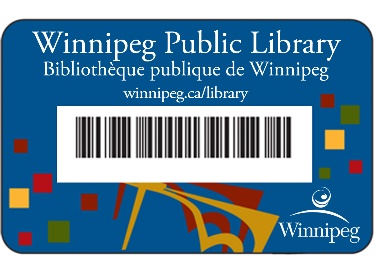 ArticleDurée 
du prêtRéservationsRenouvellementsLimites d’emprunt (nombre maximum d’articles)Livres21 joursOui550DVD 21 joursOui510 pour adultes et 10 pour enfants ou adolescentsDisques Blu-ray21 joursOui510 pour adultes et 10 pour enfants ou adolescentsLivres Express21 joursNon010 pour adultes, 10 pourenfants et 10 pouradolescentsDVD Express21 joursNon04 pour adultes, 4 pourenfants et 4 pouradolescentsDisques Blu-ray Express21 joursNon04 pour adultes, 4 pourenfants et 4 pouradolescentsCD de musique et livres audio21 joursOui520Magazines21 joursOui525Jeux vidéo21 joursOui54Trousses pour cercles de lecture60 joursOui02Instruments de musique21 joursOui51Trousses pour enfants d’âge préscolaire21 joursOui52Livres DAISY42 joursOui220Lecteurs DAISY84 joursOui01